Олія ріпакова Wyborny - 1 лПродукти польського виробництва Wyborny — це висока якість та неперевершений смак, перевірені роками. Олія ріпакова Wyborny виготовлена виключно з натуральних компонентів. Має особливий аромат і золотистий колір, її консистенція – рідка і однорідна. Олія містить поживні речовини в дуже великій кількості (Омега-6, Омега-3, Омега-9 і т.д.) та вітаміни (A, E, D).Характеристики товаруТип — олія ріпакова.Енергетична цінність — 8990 ккал.Фасування — 1000 мл.Пакування — пластикова пляшка.Торгова марка — Wyborny.Країна-виробник — Польща.Цікаві ідеї з олією ріпаковою WybornyЗ польською олією можна приготувати безліч страв – і м’ясних, і овочевих, і рибних. Продукт значно поліпшить смак салатів, супів и каш. Використовувати його в їжу корисно не тільки дорослим, а ще й дітям. Масло дуже смачне і корисне. Вживати його можна як продукт харчування, як лікувально-профілактичний і косметичний засіб. Допомагає при підвищеній кислотності, запорах, паразитах. Також олію ріпакову часто використовують для омолодження та догляду за шкірою, волоссям і нігтями. Вигідно купити олію ріпакову Wyborny ви можете в інтернет-магазині Boom. Ми пропонуємо великий вибір продуктів харчування від перевірених виробників. Доставка здійснюється максимально оперативно.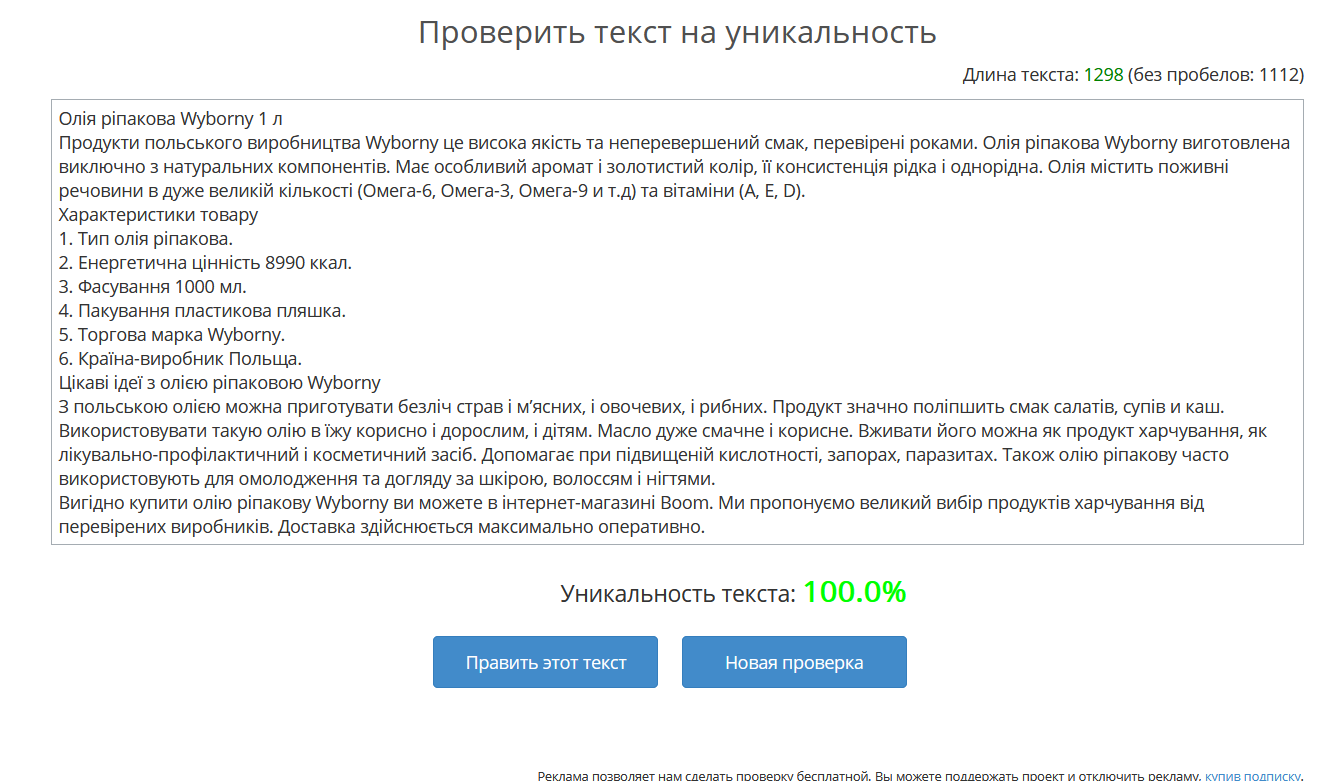 